Xenbase v3.0 has been launched with great new features: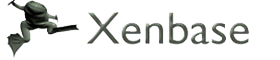 New User-friendly landing page- a whole new look and feel!New Xenopus laevis Genome v7.1 pre-release from the Xenopus Genome Consortium, and just released by the JGI is now available on GBrowse, BLAST and for FTP download. 	 X. laevis genome v7.1 has: 2.7 Gb total scaffold length 50% of the assembly in contigs >19.3kbAntibody Database - search through 500+ curated antibody reagents known to work in Xenopus. Faster BLAST Server Improved Genome Browser - the latest version of GBrowse features: DNA sequence displayed for zooms >100bp faster, cleaner interface with many optional tracks download snapshots as png's or send to others as a linkdownload track data in gff3, FASTA, or GenBank format for selected regions, entire scaffold, or entire track across the genome. Expanded Community Meetings and Resources. New miRNA expression catalog from the Wheeler lab.New Morpholino Wiki listing 600+ published MOs.Spotlight on new high-impact Xenopus research articles.Continue to use Xenbase to find:15,000+ individual gene pages with searchable gene expression patterns and associated literature.Xenopus developmental timing and anatomy descriptions NF stage images.Comprehensive library of over 47,000 Xenopus research articlesUpdated Xenopus laboratory protocols and reagentsLinks to Xenopus stock centers: EXRC (UK), NXR (USA), CRB (France), and NBRP (Japan)Contact information for Xenopus researchers and labs and job postings.Provide comments and feedback to help improve our service to advance your research!